有关国际电联愿景、战略目标和全球电信/ICT具体目标的背景在即将召开的2014年全权代表大会上，国际电联成员将制定2020年电信/ICT的宏伟愿景。2014年理事会通过的2016-2019年国际电联战略规划中提出了四项主要目标，并为此制定了可衡量的具体目标，这将给国际电联所乐见的全球ICT行业的变革带来重大影响。连通目标2020的框架包括拟议愿景“由互连世界赋能的信息社会，在此社会中电信/信息通信技术促进并加速人人共享的社会、经济和在环境方面可持续的增长和发展”，以及以下四个相辅相成的总体目标和相互关联的具体目标：•	增长 – 促成并推进ICT的获取与普及•	包容性 – 弥合数字鸿沟，让人人用上宽带•	可持续性 – 研究应对电信/ICT发展带来的挑战•	创新和伙伴关系 – 领导、完善并适应不断变化的电信/ICT环境。各项总体目标间相辅相成；ICT获取的增长，国际电联成员致力于提高电信/ICT应用，积极促进从短期到长期的社会经济发展。通过包容性，使电信/ICT惠及所有人 – 弥合发达和发展中国家间的数字鸿沟，使被边缘化和弱势群体同样受益。要使电信/ICT的巨大裨益保持可持续性需要认识到增长还会带来挑战和风险，需要进行管控。通过创新和推进合作伙伴关系才能确保不断沿革的电信/ICT生态环境适应瞬息万变的技术、经济和社会环境。构成连通目标2020的愿景、总体目标和具体目标是通过历时一年多、由所有利益攸关方参与制定完成的。国际电联勇于创新，通过公开磋商收集民意，除成员国，努力促使主要机构实体积极参与，其中包括电信/ICT设备商、电信运营商、国际、区域和各国协会组织、民间团体和其他私营行业组织。“连通目标2020”下的愿景、总体目标和具体目标的确立将是PP-14的重大成果之一。连通目标2020提出了电信/ICT行业的共同愿景，这不仅是对成员国，还是对私营部门、政府机构、企业、学术界、民间团体等多利益攸关方的号召，朝着“连通目标2020”的目标奋进。政策性发言：如何为连通目标2020建言献策谨请各成员国以如何推动连通目标2020的总体愿景、总体目标和具体目标的实现为重点准备政策性发言。发言可阐述国家承诺、伙伴关系的建议以及出台新举措、对其他国家进行发展援助等。各国政策性发言限制在3分钟以内，可包括下列内容：更多详情，见政策性发言网站：http://www.itu.int/PP14/statements。附件国际电联总体战略目标和全球电信/ICT具体目标的描述国际电联总体战略目标全球电信/ICT具体目标______________全权代表大会（PP-14）
2014年10月20日-11月7日，釜山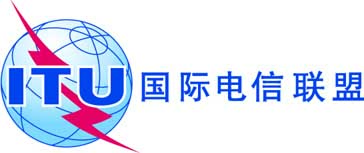 2014年8月5日连通目标2020：帮助代表团准备PP-14政策性发言的导则连通目标2020：帮助代表团准备PP-14政策性发言的导则总体目标1：增长 – 促成并推进电信/ICT的获取与普及鉴于电信/ICT在社会、经济和环境可持续发展中发挥着重要推动作用，国际电联将努力促成和推进电信/ICT的获取并加大使用。更多采用电信/ICT会对短期和长期的社会经济发展产生积极影响。国际电联及其成员，致力于与电信/ICT环境中所有利益有关方协同合作，实现这一目标。总体目标2：包容性 – 弥合数字鸿沟，让人人用上宽带努力确保人们无一例外受益于电信/ICT的国际电联，将努力缩小数字差距并实现面向全民的宽带提供。缩小数字差距工作的重点是实现全球电信/ICT包容性、在所有国家和区域以及包括妇女、儿童不同收入水平的人们、原住民、老人和残疾人等边缘和弱势群体在内的所有人当中提高电信/ICT接入、无障碍获取、价格可承受性和使用率。国际电联将继续为促成向全民提供宽带以使所有人都能从中受益而努力。总体目标3：可持续性 – 管理电信/ICT发展带来的挑战为推广电信/ICT的有益使用，国际电联认为有必要管理电信/ICT高速发展带来的挑战，强调与所有组织和实体密切合作，使电信/ICT的使用更可持续和安全。因此，国际电联将致力于最大限度地减少网络安全威胁等有害伴生物重点对儿童等社会最脆弱群体可能造成的伤害，以及电子废弃物对环境的负面影响。总体目标4：创新和伙伴关系 – 领导、完善并适应不断变化的电信/ICT环境国际电联2016-2019年战略的第四个总体目标是创新：强化创新生态系统并适应不断变化的电信/ICT环境。国际电联针对快速变化的环境确定的总体目标是，推动建设足以推动创新的环境，使新技术的进步和战略伙伴关系成为2015年以后发展议程的主要驱动力。国际电联意识到在全球不断调整适应系统和做法的必要性，因为技术创新正在改变电信/ICT的环境。国际电联认识到，在实现上述目标的过程中，有必要加强与其他实体和组织的接触和合作。总体目标1：增长 – 促成并推进电信/ICT的获取与普及–	具体目标1.1：到2020年，全球55%的家庭将享有互联网接入–	具体目标1.2：到2020年，全球60%的人口将用上互联网–	具体目标1.3：到2020年，全球电信/ICT可承受性将提高40%总体目标2：包容性 – 弥合数字鸿沟，让人人用上宽带–	具体目标2.1.A：到2020年，发展中国家50%的家庭将接入互联网–	具体目标2.1.B：到2020年，最不发达国家（LDC）15%的家庭将接入互联网–	具体目标2.2.A：到2020年，发展中国家50%的个人应使用互联网–	具体目标2.2.B：到2020年，最不发达国家（LDC）20%的个人将使用互联网–	具体目标2.3.A：到2020年，价格可承受性方面发达国家和发展中国家之间的差距将减少40%–	具体目标2.3.B：到2020年，发展中国家的宽带服务成本将不超过月平均收入的5%–	具体目标2.4：    到2020年，宽带业务应覆盖全球90%的农村人口–	具体目标2.5.A：到2020年，将实现互联网用户性别平等–	具体目标2.5.B：到2020年，应在各国形成确保残疾人无障碍获取电信/ICT的有利环境总体目标3：可持续性 – 管理电信/ICT发展带来的挑战–	具体目标3.1：到2020年，网络安全就绪水平提高40%–	具体目标3.2：到2020年，过剩电子废弃物总量将减少50%–	具体目标3.3：到2020年，电信/ICT行业生成的温室气体排放将减少30%总体目标4：创新和伙伴关系 – 领导、完善并适应不断变化的电信/ICT环境–	具体目标4.1：有利于创新的电信/ICT环境–	具体目标4.2：电信/ICT环境中利益攸关方有效的伙伴关系